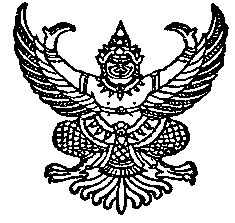 ประกาศเทศบาลตำบลปากน้ำท่าเรือเรื่อง  มาตรการในการเผยแพร่ข้อมูลต่อสาธารณะ-----------------------------------------		มาตรการเผยแพร่ข้อมูลต่อสาธารณะของเทศบาลตำบลปากน้ำท่าเรือ กำหนดขึ้นเพื่อการอำนวยความสะดวกและตอบสนองความต้องการของประชาชนในการเปิดเผยข้อมูลข่าวสาร ซึ่งทำให้ประชาชนเข้าถึงข้อมูลข่าวสารได้อย่างสะดวก และเพื่อให้เกิดการบริหารกิจการบ้านเมืองที่ดี เป็นประโยชน์สุขต่อประชาชน และเกิดความโปร่งใสในการดำเนินงานของหน่วยงานของภาครัฐ เทศบาลตำบลปากน้ำท่าเรือ จึงได้กำหนดมาตรการเผยแพร่ข้อมูลต่อสาธารณะ ดังนี้1. แนวทางการพัฒนาและพิจารณาเนื้อหาในการเผยแพร่ข้อมูลข่าวสารต่อสาธารณะผ่านเว็บไซต์ของเทศบาลตำบลปากน้ำท่าเรือ  http://www.paknamtarua.go.th/index.php 	1.1. ปรับปรุงและพัฒนาเว็บไซต์ของหน่วยงานให้มีความทันสมัย เป็นปัจจุบันโดยคำนึงถึงความเหมาะสมกับสถานการณ์ และความพร้อมของบุคลากร/ทรัพยากรในหน่วยงานเผยแพร่ข้อมูลข่าวสารตามแนวทางการประเมินคุณธรรมความโปร่งใสในการดำเนินงานของหน่วยงานภาครัฐให้ความสำคัญกับการคุ้มครองข้อมูลส่วนบุคคล การรักษาความปลอดภัยบนเว็บไซต์2. แนวทางการเผยแพร่ข้อมูลข่าวสารต่อสาธารณะผ่านเว็บไซต์ของหน่วยงาน2.1 ลักษณะ ประเภท ข้อมูลที่หน่วยงานต้องเผยแพร่ต่อสาธารณะ ได้แก่2.1.1 โครงสร้าง และการจัดองค์กรในการดำเนินงาน2.1.2 สรุปอำนาจหน้าที่ที่สำคัญและวิธีดำเนินงาน2.1.3 สถานที่ติดต่อเพื่อขอรับข้อมูลข่าวสารหรือคำแนะนำในการติดต่อกับหน่วยงานของรัฐ2.1.4 กฎ มติคณะรัฐมนตรี ข้อบังคับ คำสั่ง หนังสือเวียน ระเบียบ แบบแผนและนโยบาย2.1.5 แผนงาน โครงการ ความก้าวหน้าของการดำเนินงาน การใช้จ่ายงบประมาณผลผลิต ผลลัพธ์ของโครงการ การประเมินผลการปฏิบัติงานของหน่วยงาน2.1.6 แผนการจัดซื้อจัดจ้างประจำปี2.1.7 อื่นๆตามความเหมาะสม2.2 ระบุวิธีการ ขั้นตอนการดำเนินงาน ระบุเวลาการดำเนินการและผู้มีหน้าที่รับผิดชอบในการเผยแพร่ข้อมูลต่อสาธารณะ3. กำหนดกลไกกำกับติดตามการดำเนินงานเผยแพร่ข้อมูลกรณีเกิดเหตุสำคัญฉุกเฉิน เร่งด่วน เกิดขึ้นในพื้นที่เทศบาลตำบลปากน้ำท่าเรือ และมีผลกระทบต่อภาพลักษณ์ของเทศบาลตำบลปากน้ำท่าเรือ ให้หัวหน้า...                                           -2-ให้หัวหน้าหน่วยงานที่เกี่ยวข้องกับเหตุการณ์ดังกล่าวรายงานสถานการณ์ให้ปลัดเทศบาลตำบลปากน้ำท่าเรือ และ นายกเทศมนตรีตำบลปากน้ำท่าเรือ ทราบโดยด่วน		จึงประกาศมาให้ทราบโดยทั่วกัน			ประกาศ ณ วันที่       มิถุนายน 2562                                                    (นายนิคม จุลเขต)                                      นายกเทศมนตรีตำบลปากน้ำท่าเรือ